Name: __________________________Drip Painting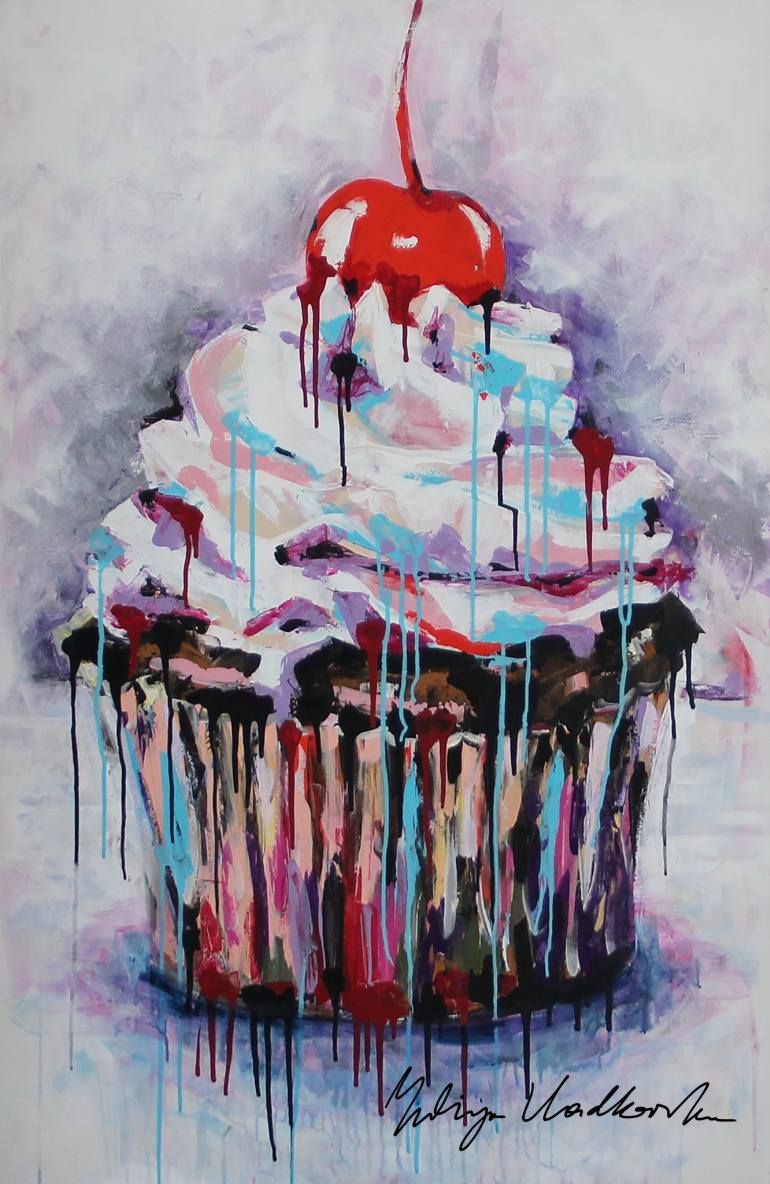 Painting 2 & 3Inspiration:Yuliya VladkovskaSubject matter:Choose an object(s) that you feel will give the piece content.  Be sure your image/ symbols are clear enough to be understood by the viewer when painted with drips.  Drip Technique:Photograph your object(s) in an asymmetrical composition and consider how much space they will take up on the 18 x 24 canvas.Use Adobe Color website to choose a Triad or Split Complementary (Compound).  You will focus on this combination plus you can use black (you mix) and white.*****You will need to mix a sample strip of all of your chosen colors Paint your canvas with a base coat of one or two of your colors (let dry)Add another one of your colors overtop and spray with spray bottle to get drips (let dry)Edit your image to have very high contrast and print.  Consider negative space or areas that are less busy as the drip technique will fill some space.  Print to 3 x 4.Use this to sketch it onto your 18 x 24 canvasBlock in your darkest darks and then choose a few colors from your color combination to lay down as a base on your object.  Start showing values with the colors.Drip, drip!  Build up interest with drips.  Keep drips going consistently in one direction unless you have some particular reasoning behind the direction of your drips that adds content.Drip Painting RubricABCD-FComposition & ProportionsThe composition creates outstanding interest with negative space and the proportions of the object are correct.The composition creates interest with negative space and the proportions of the object are correct.The composition creates some interest with negative space and the proportions of the object are mostly correct.The composition creates little interest with negative space and the proportions of the object are not correct.Use of Color SchemeThe chosen color scheme was adhered and was utilized to create value in the object and overall balance in the piece.The chosen color scheme was adhered and was mostly utilized to create value in the object and overall balance in the piece.The chosen color scheme was mostly adhered and was somewhat utilized to create value in the object and some overall balance in the piece.The chosen color scheme was not adhered and was not utilized to create value in the object and overall balance in the piece.Subject Matter & ContentThe choice of subject matter was thoughtful in content and with the manipulation of the drips.The choice of subject matter was mostly thoughtful in content and with the manipulation of the drips.The choice of subject matter was somewhat thoughtful in content and with some manipulation of the drips.The choice of subject matter was not thoughtful in content and with the manipulation of the drips.Drip TechniqueThere is clearly an outstanding buildup of background layers to final drips that create values and form the image of the object.There is clearly a buildup of background layers to final drips that create values and form the image of the object.There is some buildup of background layers to final drips that create values and form the image of the object.There is little buildup of background layers to final drips that create values and form the image of the object.